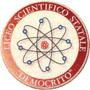 MINISTERO DELL’ISTRUZIONE, DELL’UNIVERSITÀ E DELLA RICERCA UFFICIO SCOLASTICO REGIONALE PER IL LAZIO	LICEO STATALE “DEMOCRITO”CLASSICO e SCIENTIFICOViale Prassilla, 79 – 00124 Roma – telefono 06/50915581 – fax 06/5090861 - Distretto XXICod. Fisc. 97040180586 – e-mail: RMPS65000Q@istruzione.it – indirizzo internet: www.liceodemocrito.edu.itCod. Mecc. RMPS65000QSuccursali: Largo Theodor Herzl, 51 – 00124 Roma tel.06/50930478 fax 06/5090133SCHEDA PER RENDICONTAZIONEAnno scolastico 2022-2023AREA CITTADINANZA ATTIVAOBIETTIVI FORMATIVI PRIORITARI RAGGIUNTI, Legge 107/2015 Comma 7d : sviluppo delle competenze in materia di cittadinanza attiva  e democratica    attraverso    la    valorizzazione     sell'educazione interculturale e alla pace, il rispetto delle differenze e il dialogo tra  le  culture,  il  sostegno  dell'assunzione  di  responsabilità nonché della solidarietà e della  cura  dei  beni  comuni  e  della consapevolezza  dei  diritti  e  dei  doveri;   potenziamento   delle conoscenze  in  materia  giuridica  ed  economico-finanziaria  e   di educazione all'autoimprenditorialità. Comma 7 e: Sviluppo di comportamenti responsabili ispirati alla conoscenza e al rispetto della legalità, della sostenibilità ambientale, dei beni paesaggistici, del patrimonio e delle attività culturali.Comma 7 m «valorizzazione della scuola intesa come comunità attiva, aperta al territorio e in grado di sviluppare e aumentare l’interazione con le famiglie e con la comunità locale, comprese le organizzazioni del terzo settore e le imprese.Data                                                                                                                                       FirmaSEZIONE 1Nome del Progetto.................................................................................................................................................................Docente/i Referente/i............................................................................................................................................................N. alunno o classi partecipanti ................................................................................................................................................SEZIONE 2TRAGUARDI FORMATIVIIndicare il traguardo/i traguardi raggiunto/iMaturazione di una coscienza sociale  dei  bisogni altrui.Acquisizione di competenze trasversali di cittadinanza attiva: rispettare le regole e  possedere spirito di collaborazione,  creare relazioni positive, saper utilizzare le proprie risorse personali, assumere atteggiamenti responsabili; Sviluppo di una  cultura della solidarietà e di  comportamenti ed atteggiamenti di impegno personale. Rinforzo dell'autostima attraverso la sperimentazione  delle proprie capacità operative.Potenziamento delle conoscenze disciplinari e interdisciplinari. Acquisizione di  competenze e conoscenze attraverso il dialogo interculturale.Sviluppo della comprensione della diversità culturale e linguistica  Apprendimento cooperativo e collaborativo  Sviluppo delle capacità relazionali    Inclusione Superamento di barriere psicologiche   Sviluppo  del senso di appartenenzaPromozione di rapporti di fiducia e di nuovi legami di comunitàAcquisizione delle conoscenze finanziarie di base.Altro